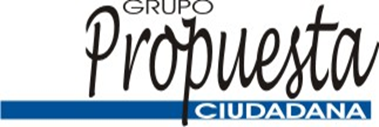 GRUPO PROPUESTA CIUDADANA ESTÁ ENTRE LAS 50 THINK TANK EN AMERICA CENTRAL Y DEL SURPor cuarto año consecutivo, el Grupo Propuesta Ciudadana fue calificado entre las 50 think tank de América Central y del Sur, ocupando el puesto 40. El Programa de Relaciones Internacionales de  de Pennsylvania (EEUU) elabora cada año el Índice Global de Centros de Pensamiento (Índice Global Go To Think Tanks 2015), estudio altamente metódico y prestigioso.Para el análisis fueron nominadas 6,846 instituciones de 182 países divididos en diferentes categorías. Un total de 20.000 personas de todo el mundo fueron consultadas para realizar el ranking, entre ellos actores políticos, personalidades públicas y privadas, analistas y periodistas de diversos continentes.De Perú fueron nominadas 33 instituciones, destacando cuatro de ellas en las diferentes categorías. GRUPO PROPUESTA CIUDADANA ocupa la posición 40 en América Central y del Sur y comparte la categoría con instituciones de relevancia nacional como GRADE, el Instituto de Estudios Peruanos, que también es integrante del GPC, y el Instituto Libertad y Democracia.Los “think tanks” son organizaciones que generan políticas orientadas a la investigación, análisis y asesoramiento que permiten a las autoridades y al público tomar decisiones informadas sobre cuestiones de política pública.Estas instituciones actúan como un puente entre las comunidades académicas y políticas y entre los estados y la sociedad civil, en asuntos de interés público, como voces independientes que convierten la investigación básica y aplicada en un lenguaje y una forma que sea comprensible, confiable y accesible para los políticos y el público.Algunos criterios para la nominación de las instituciones son la calidad y compromiso del liderazgo, reputación del personal, calidad y compromiso de la investigación y análisis, independencia política, calidad y rigurosidad orientada y accesible a decisores políticos, medios de comunicación y población en general, así como la calidad y alcance de publicaciones y otros formatos de difusión.Fuente: http://repository.upenn.edu/cgi/viewcontent.cgi?article=1009&context=think_tanks 